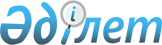 О внесении изменений в решение Западно-Казахстанского областного маслихата от 14 декабря 2015 года № 29-2 "Об областном бюджете на 2016-2018 годы"
					
			Утративший силу
			
			
		
					Решение Западно-Казахстанского областного маслихата от 15 сентября 2016 года № 6-1. Зарегистрировано Департаментом юстиции Западно-Казахстанской области 21 сентября 2016 года № 4556. Утратило силу решением маслихата Западно-Казахстанской области от 24 февраля 2017 года № 9-17      Сноска. Утратило силу решением маслихата Западно-Казахстанской области от 24.02.2017 № 9-17 (вводится в действие со дня первого официального опубликования).

      В соответствии с Бюджетным кодексом Республики Казахстан от 4 декабря 2008 года и Законом Республики Казахстан "О местном государственном управлении и самоуправлении в Республике Казахстан" от 23 января 2001 года областной маслихат РЕШИЛ:

      1. Внести в решение Западно-Казахстанского областного маслихата от 14 декабря 2015 года № 29-2 "Об областном бюджете на 2016-2018 годы" (зарегистрированное в Реестре государственной регистрации нормативных правовых актов за № 4190, опубликованное 24 декабря 2015 года в газете "Приуралье") следующие изменения:

      пункт 4-3 изложить в следующей редакции:

      "4-3. Учесть, что в областном бюджете на 2016 год предусмотрены целевые трансферты на развитие и целевые текущие трансферты районным (городскому) бюджетам, выделяемые за счет средств областного бюджета в общей сумме 7 877 290 тысяч тенге, в том числе:

      4 913 784 тысячи тенге – целевые текущие трансферты;

      2 963 506 тысяч тенге – целевые трансферты на развитие.

      Распределение указанных сумм районным (городскому) бюджетам осуществляется на основании постановления акимата области.";

      пункт 10 изложить в следующей редакции:

      "10. Утвердить резерв местного исполнительного органа области на 2016 год в размере 445 240 тысяч тенге.";

      приложение 1 к указанному решению изложить в новой редакции согласно приложению к настоящему решению.

      2. Руководителю аппарата областного маслихата (Султанов А.) обеспечить государственную регистрацию данного решения в органах юстиции, его официальное опубликование в информационно-правовой системе "Әділет" и в средствах массовой информации.

      3. Настоящее решение вводится в действие с 1 января 2016 года.

 Областной бюджет на 2016 год
					© 2012. РГП на ПХВ «Институт законодательства и правовой информации Республики Казахстан» Министерства юстиции Республики Казахстан
				
      Председатель сессии

Ж. Джакупов

      Секретарь областного маслихата

М.Құлшар
Приложение
к решению
Западно-Казахстанского
областного маслихата
от 15 сентября 2016 года №6-1Приложение 1
к решению
Западно-Казахстанского
областного маслихата
от 14 декабря 2015 года №29-2Категория 

Категория 

Категория 

Категория 

Категория 

Сумма,
тысяч тенге

Класс

Класс

Класс

Класс

Сумма,
тысяч тенге

Подкласс

Подкласс

Подкласс

Сумма,
тысяч тенге

Наименование

Наименование

Сумма,
тысяч тенге

1

2

3

4

4

5

1) Доходы

1) Доходы

120 886 282

1

Налоговые поступления

Налоговые поступления

29 395 424

01

Подоходный налог

Подоходный налог

8 938 432

2

Индивидуальный подоходный налог

Индивидуальный подоходный налог

8 938 432

03

Социальный налог

Социальный налог

15 058 423

1

Социальный налог

Социальный налог

15 058 423

05

Внутренние налоги на товары, работы и услуги

Внутренние налоги на товары, работы и услуги

5 398 569

3

Поступления за использование природных и других ресурсов

Поступления за использование природных и других ресурсов

5 398 569

4

Сборы за ведение предпринимательской и профессиональной деятельности

Сборы за ведение предпринимательской и профессиональной деятельности

0

07

Прочие налоги

Прочие налоги

0

1

Прочие налоги

Прочие налоги

0

2

Неналоговые поступления

Неналоговые поступления

2 088 028

01

Доходы от государственной собственности

Доходы от государственной собственности

143 427

1

Поступления части чистого дохода государственных предприятий

Поступления части чистого дохода государственных предприятий

8 870

3

Дивиденды на государственные пакеты акций, находящиеся в государственной собственности

Дивиденды на государственные пакеты акций, находящиеся в государственной собственности

0

4

Доходы на доли участия в юридических лицах, находящиеся в государственной собственности

Доходы на доли участия в юридических лицах, находящиеся в государственной собственности

3 650

5

Доходы от аренды имущества, находящегося в государственной собственности

Доходы от аренды имущества, находящегося в государственной собственности

18 218

6

Вознаграждения за размещение бюджетных средств на банковских счетах

Вознаграждения за размещение бюджетных средств на банковских счетах

4 059

7

Вознаграждения по кредитам, выданным из государственного бюджета

Вознаграждения по кредитам, выданным из государственного бюджета

108 630

03

Поступления денег от проведения государственных закупок, организуемых государственными учреждениями, финансируемыми из государственного бюджета

Поступления денег от проведения государственных закупок, организуемых государственными учреждениями, финансируемыми из государственного бюджета

55

1

Поступления денег от проведения государственных закупок, организуемых государственными учреждениями, финансируемыми из государственного бюджета

Поступления денег от проведения государственных закупок, организуемых государственными учреждениями, финансируемыми из государственного бюджета

55

04

Штрафы, пени, санкции, взыскания, налагаемые государственными учреждениями, финансируемыми из государственного бюджета, а также содержащимися и финансируемыми из бюджета (сметы расходов) Национального Банка Республики Казахстан 

Штрафы, пени, санкции, взыскания, налагаемые государственными учреждениями, финансируемыми из государственного бюджета, а также содержащимися и финансируемыми из бюджета (сметы расходов) Национального Банка Республики Казахстан 

922 150

1

Штрафы, пени, санкции, взыскания, налагаемые государственными учреждениями, финансируемыми из государственного бюджета, а также содержащимися и финансируемыми из бюджета (сметы расходов) Национального Банка Республики Казахстан, за исключением поступлений от организаций нефтяного сектора 

Штрафы, пени, санкции, взыскания, налагаемые государственными учреждениями, финансируемыми из государственного бюджета, а также содержащимися и финансируемыми из бюджета (сметы расходов) Национального Банка Республики Казахстан, за исключением поступлений от организаций нефтяного сектора 

922 150

06

Прочие неналоговые поступления

Прочие неналоговые поступления

1 022 396

1

Прочие неналоговые поступления

Прочие неналоговые поступления

1 022 396

3

Поступления от продажи основного капитала

Поступления от продажи основного капитала

12 557

01

Продажа государственного имущества, закрепленного за государственными учреждениями

Продажа государственного имущества, закрепленного за государственными учреждениями

12 557

1

Продажа государственного имущества, закрепленного за государственными учреждениями

Продажа государственного имущества, закрепленного за государственными учреждениями

12 557

4

Поступления трансфертов 

Поступления трансфертов 

89 390 273

01

Трансферты из нижестоящих органов государственного управления

Трансферты из нижестоящих органов государственного управления

28 071

2

Трансферты из районных (городских) бюджетов

Трансферты из районных (городских) бюджетов

28 071

02

Трансферты из вышестоящих органов государственного управления

Трансферты из вышестоящих органов государственного управления

89 362 202

1

Трансферты из республиканского бюджета

Трансферты из республиканского бюджета

89 362 202

03

Трансферты в бюджеты областей, городов Астаны и Алматы

Трансферты в бюджеты областей, городов Астаны и Алматы

0

1

Взаимоотношения областного бюджета, бюджета городов Астаны и Алматы с другими областными бюджетами, бюджетами городов Астаны и Алматы 

Взаимоотношения областного бюджета, бюджета городов Астаны и Алматы с другими областными бюджетами, бюджетами городов Астаны и Алматы 

0

Функциональная группа

Функциональная группа

Функциональная группа

Функциональная группа

Функциональная группа

Сумма,
тысяч тенге

Функциональная подгруппа

Функциональная подгруппа

Функциональная подгруппа

Функциональная подгруппа

Сумма,
тысяч тенге

Администратор бюджетной программы

Администратор бюджетной программы

Администратор бюджетной программы

Сумма,
тысяч тенге

Бюджетная программа

Бюджетная программа

Сумма,
тысяч тенге

Наименование

Сумма,
тысяч тенге

1

2

3

4

5

6

2) Затраты

122 601 606

01

Государственные услуги общего характера

1 991 013

1

Представительные, исполнительные и другие органы, выполняющие общие функции государственного управления

1 517 959

110

Аппарат маслихата области

38 330

001

Услуги по обеспечению деятельности маслихата области

38 330

120

Аппарат акима области

1 283 284

001

Услуги по обеспечению деятельности акима области

1 188 963

004

Капитальные расходы государственного органа

0

007

Капитальные расходы подведомственных государственных учреждений и организаций

3 484

009

Обеспечение и проведение выборов акимов городов районного значения, сел, поселков, сельских округов

13 600

013

Обеспечение деятельности Ассамблеи народа Казахстана области

77 237

282

Ревизионная комиссия области

196 345

001

Услуги по обеспечению деятельности ревизионной комиссии области 

196 345

2

Финансовая деятельность

186 085

257

Управление финансов области

146 708

001

Услуги по реализации государственной политики в области исполнения местного бюджета и управления коммунальной собственностью

139 402

009

Приватизация, управление коммунальным имуществом, постприватизационная деятельность и регулирование споров, связанных с этим

7 306

718

Управление государственных закупок области

39 377

001

Услуги по реализации государственной политики в области государственных закупок на местном уровне

39 377

5

Планирование и статистическая деятельность

194 022

258

Управление экономики и бюджетного планирования области 

194 022

001

Услуги по реализации государственной политики в области формирования и развития экономической политики, системы государственного планирования 

120 240

061

Экспертиза и оценка документации по вопросам бюджетных инвестиций и государственно-частного партнерства, в том числе концессии

73 782

9

Прочие государственные услуги общего характера

92 947

269

Управление по делам религий области

66 984

001

Услуги по реализации государственной политики в сфере религиозной деятельности на местном уровне

36 917

005

Изучение и анализ религиозной ситуации в регионе

30 067

271

Управление строительства области

25 963

061

Развитие объектов государственных органов

25 963

02

Оборона

204 390

1

Военные нужды

57 355

120

Аппарат акима области

57 355

010

Мероприятия в рамках исполнения всеобщей воинской обязанности

24 486

011

Подготовка территориальной обороны и территориальная оборона областного масштаба

32 869

2

Организация работы по чрезвычайным ситуациям

147 035

120

Аппарат акима области

1 590

012

Мобилизационная подготовка и мобилизация областного масштаба

1 590

271

Управление строительства области

7 466

002

Развитие объектов мобилизационной подготовки и чрезвычайных ситуаций

7 428

036

Проведение работ по инженерной защите населения, объектов и территории от природных и стихийных бедствий

38

287

Территориальный орган, уполномоченных органов в области чрезвычайных ситуаций природного и техногенного характера, гражданской обороны, финансируемый из областного бюджета

137 979

002

Капитальные расходы территориального органа и подведомственных государственных учреждений

54 643

003

Мероприятия гражданской обороны областного масштаба

4 267

004

Предупреждение и ликвидация чрезвычайных ситуаций областного масштаба

79 069

03

Общественный порядок, безопасность, правовая, судебная, уголовно-исполнительная деятельность

6 059 200

1

Правоохранительная деятельность

6 038 926

252

Исполнительный орган внутренних дел, финансируемый из областного бюджета

4 990 833

001

Услуги по реализации государственной политики в области обеспечения охраны общественного порядка и безопасности на территории области

3 739 442

003

Поощрение граждан, участвующих в охране общественного порядка

3 514

006

Капитальные расходы государственного органа

1 143 612

013

Услуги по размещению лиц, не имеющих определенного места жительства и документов

49 591

014

Организация содержания лиц, арестованных в административном порядке

21 161

015

Организация содержания служебных животных 

33 513

271

Управление строительства области

1 048 093

003

Развитие объектов органов внутренних дел 

1 048 093

9

Прочие услуги в области общественного порядка и безопасности

20 274

120

Аппарат акима области

20 274

015

Целевые текущие трансферты бюджетам районов (городов областного значения) на содержание штатной численности отделов регистрации актов гражданского состояния

20 274

04

Образование

12 476 516

1

Дошкольное воспитание и обучение

1 568 256

261

Управление образования области

1 228 958

027

Целевые текущие трансферты бюджетам районов (городов областного значения) на реализацию государственного образовательного заказа в дошкольных организациях образования

1 228 958

271

Управление строительства области

339 298

037

Строительство и реконструкция объектов дошкольного воспитания и обучения 

339 298

2

Начальное, основное среднее и общее среднее образование

3 092 133

261

Управление образования области

1 873 309

003

Общеобразовательное обучение по специальным образовательным учебным программам

1 047 589

006

Общеобразовательное обучение одаренных детей в специализированных организациях образования

825 720

271

Управление строительства области

98 656

079

Целевые трансферты на развитие бюджетам районов (городов областного значения) на строительство и реконструкцию объектов начального, основного среднего и общего среднего образования

43 530

086

Строительство и реконструкция объектов начального, основного среднего и общего среднего образования

55 126

285

Управление физической культуры и спорта области

1 120 168

006

Дополнительное образование для детей и юношества по спорту

806 310

007

Общеобразовательное обучение одаренных в спорте детей в специализированных организациях образования

313 858

4

Техническое и профессиональное, послесреднее образование

5 454 412

253

Управление здравоохранения области

291 603

043

Подготовка специалистов в организациях технического и профессионального, послесреднего образования

291 603

261

Управление образования области

5 162 809

024

Подготовка специалистов в организациях технического и профессионального образования

5 162 809

5

Переподготовка и повышение квалификации специалистов

8 170

253

Управление здравоохранения области

8 170

003

Повышение квалификации и переподготовка кадров

8 170

9

Прочие услуги в области образования

2 353 545

261

Управление образования области

2 353 545

001

Услуги по реализации государственной политики на местном уровне в области образования 

81 922

004

Информатизация системы образования в областных государственных учреждениях образования

46 426

005

Приобретение и доставка учебников, учебно-методических комплексов для областных государственных учреждений образования

61 703

007

Проведение школьных олимпиад, внешкольных мероприятий и конкурсов областного масштаба

320 966

011

Обследование психического здоровья детей и подростков и оказание психолого-медико-педагогической консультативной помощи населению

162 810

019

Присуждение грантов областным государственным учреждениям образования за высокие показатели работы

0

029

Методическая работа

52 270

067

Капитальные расходы подведомственных государственных учреждений и организаций

127 009

113

Целевые текущие трансферты из местных бюджетов

1 500 439

05

Здравоохранение

27 541 930

1

Больницы широкого профиля

106 569

253

Управление здравоохранения области

106 569

004

Оказание стационарной и стационарозамещающей медицинской помощи субъектами здравоохранения по направлению специалистов первичной медико-санитарной помощи и медицинских организаций, за исключением оказываемой за счет средств республиканского бюджета и субъектами здравоохранения районного значения и села 

106 569

2

Охрана здоровья населения

1 957 673

253

Управление здравоохранения области

942 855

005

Производство крови, ее компонентов и препаратов для местных организаций здравоохранения 

711 755

006

Услуги по охране материнства и детства

141 335

007

Пропаганда здорового образа жизни

89 765

271

Управление строительства области

1 014 818

038

Строительство и реконструкция объектов здравоохранения 

1 014 818

3

Специализированная медицинская помощь

7 924 607

253

Управление здравоохранения области

7 924 607

009

Оказание медицинской помощи лицам, страдающим туберкулезом, инфекционными заболеваниями, психическими расстройствами и расстройствами поведения, в том числе связанные с употреблением психоактивных веществ

3 850 165

019

Обеспечение больных туберкулезом противотуберкулезными препаратами 

347 619

020

Обеспечение больных диабетом противодиабетическими препаратами

289 829

021

Обеспечение онкогематологических больных химиопрепаратами

122 414

022

Обеспечение лекарственными средствами больных с хронической почечной недостаточностью, аутоиммунными, орфанными заболеваниями, иммунодефицитными состояниями, а также больных после трансплантации органов

171 189

026

Обеспечение факторами свертывания крови больных гемофилией

460 635

027

Централизованный закуп и хранение вакцин и других медицинских иммунобиологических препаратов для проведения иммунопрофилактики населения

872 066

036

Обеспечение тромболитическими препаратами больных с острым инфарктом миокарда

43 804

046

Оказание медицинской помощи онкологическим больным в рамках гарантированного объема бесплатной медицинской помощи

1 766 886

4

Поликлиники

14 869 333

253

Управление здравоохранения области

14 869 333

014

Обеспечение лекарственными средствами и специализированными продуктами детского и лечебного питания отдельных категорий населения на амбулаторном уровне

1 246 318

038

Проведение скрининговых исследований в рамках гарантированного объема бесплатной медицинской помощи

199 872

039

Оказание медицинской помощи населению субъектами здравоохранения районного значения и села и амбулаторно-поликлинической помощи в рамках гарантированного объема бесплатной медицинской помощи

12 807 015

045

Обеспечение лекарственными средствами на льготных условиях отдельных категорий граждан на амбулаторном уровне лечения

616 128

5

Другие виды медицинской помощи

796 481

253

Управление здравоохранения области

796 481

011

Оказание скорой медицинской помощи и санитарная авиация, за исключением оказываемой за счет средств республиканского бюджета и субъектами здравоохранения районного значения и села 

766 242

029

Областные базы спецмедснабжения

30 239

9

Прочие услуги в области здравоохранения

1 887 267

253

Управление здравоохранения области

1 887 267

001

Услуги по реализации государственной политики на местном уровне в области здравоохранения

115 447

008

Реализация мероприятий по профилактике и борьбе со СПИД в Республике Казахстан

22 545

013

Проведение патологоанатомического вскрытия

79 412

016

Обеспечение граждан бесплатным или льготным проездом за пределы населенного пункта на лечение

77 326

018

Информационно-аналитические услуги в области здравоохранения

28 321

033

Капитальные расходы медицинских организаций здравоохранения

1 564 216

06

Социальная помощь и социальное обеспечение

2 354 194

1

Социальное обеспечение

1 769 299

256

Управление координации занятости и социальных программ области

1 410 777

002

Предоставление специальных социальных услуг для престарелых и инвалидов в медико-социальных учреждениях (организациях) общего типа, в центрах оказания специальных социальных услуг, в центрах социального обслуживания

736 690

013

Предоставление специальных социальных услуг для инвалидов с психоневрологическими заболеваниями, в психоневрологических медико-социальных учреждениях (организациях), в центрах оказания специальных социальных услуг, в центрах социального обслуживания

305 542

015

Предоставление специальных социальных услуг для детей-инвалидов с психоневрологическими патологиями в детских психоневрологических медико-социальных учреждениях (организациях), в центрах оказания специальных социальных услуг, в центрах социального обслуживания

345 140

047

Целевые текущие трансферты бюджетам районов (городов областного значения) на внедрение обусловленной денежной помощи по проекту Өрлеу

23 405

261

Управление образования области

358 522

015

Социальное обеспечение сирот, детей, оставшихся без попечения родителей

290 050

037

Социальная реабилитация

68 472

2

Социальная помощь

154 554

256

Управление координации занятости и социальных программ области

154 554

003

Социальная поддержка инвалидов

154 554

9

Прочие услуги в области социальной помощи и социального обеспечения

430 341

256

Управление координации занятости и социальных программ области

346 594

001

Услуги по реализации государственной политики на местном уровне в области обеспечения занятости и реализации социальных программ для населения

97 915

007

Капитальные расходы государственного органа 

7 460

017

Целевые текущие трансферты бюджетам районов (городов областного значения) на введение стандартов оказания специальных социальных услуг

15 280

018

Размещение государственного социального заказа в неправительственных организациях

18 605

044

Реализация миграционных мероприятий на местном уровне

5 552

045

Целевые текущие трансферты бюджетам районов (городов областного значения) на реализацию Плана мероприятий по обеспечению прав и улучшению качества жизни инвалидов в Республике Казахстан на 2012 – 2018 годы

196 348

053

Услуги по замене и настройке речевых процессоров к кохлеарным имплантам

5 434

263

Управление внутренней политики области

35 792

077

Реализация Плана мероприятий по обеспечению прав и улучшению качества жизни инвалидов в Республике Казахстан на 2012 – 2018 годы

35 792

270

Управление по инспекции труда области

47 955

001

Услуги по реализации государственной политики в области регулирования трудовых отношений на местном уровне

47 955

07

Жилищно-коммунальное хозяйство

9 359 327

1

Жилищное хозяйство

5 392 643

253

Управление здравоохранения области

147 196

047

Ремонт объектов в рамках развития городов и сельских населенных пунктов по Дорожной карте занятости 2020

147 196

261

Управление образования области

281 597

062

Целевые текущие трансферты бюджетам районов (городов областного значения) на развитие городов и сельских населенных пунктов в рамках Дорожной карты занятости 2020

248 010

064

Ремонт объектов в рамках развития городов и сельских населенных пунктов по Дорожной карте занятости 2020

33 587

268

Управление пассажирского транспорта и автомобильных дорог области

69 406

021

Целевые текущие трансферты бюджетам районов (городов областного значения) на развитие городов и сельских населенных пунктов в рамках Дорожной карты занятости 2020

69 406

271

Управление строительства области

4 843 292

014

Целевые трансферты на развитие бюджетам районов (городов областного значения) на проектирование и (или) строительство, реконструкцию жилья коммунального жилищного фонда

935 240

027

Целевые трансферты на развитие бюджетам районов (городов областного значения) на проектирование, развитие и (или) обустройство инженерно-коммуникационной инфраструктуры 

3 908 052

273

Управление культуры, архивов и документации области

38 027

015

Целевые текущие трансферты бюджетам районов (городов областного значения) на развитие городов и сельских населенных пунктов в рамках Дорожной карты занятости 2020

38 027

279

Управление энергетики и жилищно-коммунального хозяйства области

13 125

026

Проведение энергетического аудита многоквартирных жилых домов 

13 125

2

Коммунальное хозяйство

3 917 783

271

Управление строительства области

458 680

030

Развитие коммунального хозяйства

24 789

058

Целевые трансферты на развитие бюджетам районов (городов областного значения) на развитие системы водоснабжения и водоотведения в сельских населенных пунктах

433 891

279

Управление энергетики и жилищно-коммунального хозяйства области

3 459 103

001

Услуги по реализации государственной политики на местном уровне в области энергетики и жилищно-коммунального хозяйства

55 792

004

Газификация населенных пунктов

1 394 701

005

Капитальные расходы государственного органа 

11 238

032

Субсидирование стоимости услуг по подаче питьевой воды из особо важных групповых и локальных систем водоснабжения, являющихся безальтернативными источниками питьевого водоснабжения 

650 002

038

Развитие коммунального хозяйства

1 640

113

Целевые текущие трансферты из местных бюджетов

723 644

114

Целевые трансферты на развитие из местных бюджетов

622 086

3

Благоустройство населенных пунктов

48 901

279

Управление энергетики и жилищно-коммунального хозяйства области

48 901

040

Целевые текущие трансферты бюджетам районов (городов областного значения) на проведение профилактической дезинсекции и дератизации (за исключением дезинсекции и дератизации на территории природных очагов инфекционных и паразитарных заболеваний, а также в очагах инфекционных и паразитарных заболеваний)

48 901

08

Культура, спорт, туризм и информационное пространство

4 624 449

1

Деятельность в области культуры

1 192 067

271

Управление строительства области

18

016

Развитие объектов культуры

18

273

Управление культуры, архивов и документации области

1 192 049

005

Поддержка культурно-досуговой работы

287 432

007

Обеспечение сохранности историко-культурного наследия и доступа к ним

333 930

008

Поддержка театрального и музыкального искусства

570 687

2

Спорт

2 286 258

271

Управление строительства области

2 370

017

Развитие объектов спорта

2 370

285

Управление физической культуры и спорта области

2 283 888

001

Услуги по реализации государственной политики на местном уровне в сфере физической культуры и спорта

38 630

002

Проведение спортивных соревнований на областном уровне

71 766

003

Подготовка и участие членов областных сборных команд по различным видам спорта на республиканских и международных спортивных соревнованиях

1 691 503

032

Капитальные расходы подведомственных государственных учреждений и организаций

48 030

113

Целевые текущие трансферты из местных бюджетов

433 959

3

Информационное пространство

652 401

263

Управление внутренней политики области

237 098

007

Услуги по проведению государственной информационной политики 

237 098

264

Управление по развитию языков области

91 506

001

Услуги по реализации государственной политики на местном уровне в области развития языков

29 233

002

Развитие государственного языка и других языков народа Казахстана

62 273

273

Управление культуры, архивов и документации области

323 797

009

Обеспечение функционирования областных библиотек

213 264

010

Обеспечение сохранности архивного фонда

110 533

4

Туризм

13 584

266

Управление предпринимательства и индустриально-инновационного развития области

13 584

021

Регулирование туристской деятельности

13 584

9

Прочие услуги по организации культуры, спорта, туризма и информационного пространства

480 139

263

Управление внутренней политики области

90 595

001

Услуги по реализации государственной внутренней политики на местном уровне 

90 595

273

Управление культуры, архивов и документации области

278 518

001

Услуги по реализации государственной политики на местном уровне в области культуры и управления архивным делом

61 507

032

Капитальные расходы подведомственных государственных учреждений и организаций

5 000

113

Целевые текущие трансферты из местных бюджетов

212 011

283

Управление по вопросам молодежной политики области

111 026

001

Услуги по реализации молодежной политики на местном уровне

34 076

005

Реализация мероприятий в сфере молодежной политики

76 950

09

Топливно-энергетический комплекс и недропользование

509 086

1

Топливо и энергетика

509 086

254

Управление природных ресурсов и регулирования природопользования области

505 886

081

Организация и проведение поисково-разведочных работ на подземные воды для хозяйственно-питьевого водоснабжения населенных пунктов

505 886

279

Управление энергетики и жилищно-коммунального хозяйства области

3 200

007

Развитие теплоэнергетической системы

3 200

10

Сельское, водное, лесное, рыбное хозяйство, особо охраняемые природные территории, охрана окружающей среды и животного мира, земельные отношения

8 797 773

1

Сельское хозяйство

7 349 597

255

Управление сельского хозяйства области

6 688 567

001

Услуги по реализации государственной политики на местном уровне в сфере сельского хозяйства

95 804

002

Поддержка семеноводства

75 111

003

Капитальные расходы государственного органа

52 500

014

Субсидирование стоимости услуг по доставке воды сельскохозяйственным товаропроизводителям

29 431

016

Обеспечение закладки и выращивания многолетних насаждений плодово-ягодных культур и винограда 

12 303

020

Субсидирование повышения урожайности и качества продукции растениеводства, удешевление стоимости горюче-смазочных материалов и других товарно-материальных ценностей, необходимых для проведения весенне-полевых и уборочных работ, путем субсидирования производства приоритетных культур 

496 098

029

Мероприятия по борьбе с вредными организмами сельскохозяйственных культур

58 758

041

Удешевление сельхозтоваропроизводителям стоимости гербицидов, биоагентов (энтомофагов) и биопрепаратов, предназначенных для обработки сельскохозяйственных культур в целях защиты растений

47 177

045

Определение сортовых и посевных качеств семенного и посадочного материала

23 209

046

Государственный учет и регистрация тракторов, прицепов к ним, самоходных сельскохозяйственных, мелиоративных и дорожно-строительных машин и механизмов

629

047

Субсидирование стоимости удобрений (за исключением органических)

57 347

048

Возделывание сельскохозяйственных культур в защищенном грунте

34 310

049

Субсидирование затрат перерабатывающих предприятий на закуп сельскохозяйственной продукции для производства продуктов ее глубокой переработки

24 290

050

Возмещение части расходов, понесенных субъектом агропромышленного комплекса, при инвестиционных вложениях

2 439 327

051

Субсидирование в рамках страхования и гарантирования займов субъектов агропромышленного комплекса

16 740

053

Субсидирование развития племенного животноводства, повышения продуктивности и качества продукции животноводства

2 260 670

054

Субсидирование заготовительным организациям в сфере агропромышленного комплекса суммы налога на добавленную стоимость, уплаченного в бюджет, в пределах исчисленного налога на добавленную стоимость

54 650

055

Субсидирование процентной ставки по кредитным и лизинговым обязательствам в рамках направления по финансовому оздоровлению субъектов агропромышленного комплекса

21 246

056

Субсидирование ставок вознаграждения по кредитам, а также лизингу технологического оборудования и сельскохозяйственной техники

888 967

719

Управление ветеринарии области

661 030

001

Услуги по реализации государственной политики на местном уровне в сфере ветеринарии

67 595

003

Капитальные расходы государственного органа

6 923

113

Целевые текущие трансферты из местных бюджетов

586 512

3

Лесное хозяйство

507 343

254

Управление природных ресурсов и регулирования природопользования области

507 343

005

Охрана, защита, воспроизводство лесов и лесоразведение

501 127

006

Охрана животного мира

6 216

5

Охрана окружающей среды

419 454

254

Управление природных ресурсов и регулирования природопользования области

401 454

001

Услуги по реализации государственной политики в сфере охраны окружающей среды на местном уровне

58 726

008

Мероприятия по охране окружающей среды

174 914

013

Капитальные расходы государственного органа

1 150

017

Реализация природоохранных мероприятий

41 619

032

Капитальные расходы подведомственных государственных учреждений и организаций

18 945

113

Целевые текущие трансферты из местных бюджетов

106 100

271

Управление строительства области

18 000

022

Развитие объектов охраны окружающей среды

18 000

6

Земельные отношения

85 789

251

Управление земельных отношений области

35 817

001

Услуги по реализации государственной политики в области регулирования земельных отношений на территории области

35 817

725

Управление по контролю за использованием и охраной земель области

49 972

001

Услуги по реализации государственной политики на местном уровне в сфере контроля за использованием и охраной земель

36 820

003

Капитальные расходы государственного органа

13 152

9

Прочие услуги в области сельского, водного, лесного, рыбного хозяйства, охраны окружающей среды и земельных отношений

435 590

255

Управление сельского хозяйства области

350 000

019

Услуги по распространению и внедрению инновационного опыта

0

035

Формирование региональных стабилизационных фондов продовольственных товаров

350 000

719

Управление ветеринарии области

85 590

028

Услуги по транспортировке ветеринарных препаратов до пункта временного хранения

2 495

052

Целевые текущие трансферты бюджетам районов (городов областного значения) на содержание подразделений местных исполнительных органов агропромышленного комплекса 

83 095

11

Промышленность, архитектурная, градостроительная и строительная деятельность

190 291

2

Архитектурная, градостроительная и строительная деятельность

190 291

271

Управление строительства области

147 998

001

Услуги по реализации государственной политики на местном уровне в области строительства

82 069

113

Целевые текущие трансферты из местных бюджетов

65 929

724

Управление государственного архитектурно-строительного контроля области

42 293

001

Услуги по реализации государственной политики на местном уровне в сфере государственного архитектурно-строительного контроля

37 503

003

Капитальные расходы государственного органа

4 790

12

Транспорт и коммуникации

7 349 543

1

Автомобильный транспорт

6 017 085

268

Управление пассажирского транспорта и автомобильных дорог области

6 017 085

003

Обеспечение функционирования автомобильных дорог

297 835

025

Капитальный и средний ремонт автомобильных дорог областного значения и улиц населенных пунктов

5 719 250

9

Прочие услуги в сфере транспорта и коммуникаций

1 332 458

268

Управление пассажирского транспорта и автомобильных дорог области

1 332 458

001

Услуги по реализации государственной политики на местном уровне в области транспорта и коммуникаций 

52 670

005

Субсидирование пассажирских перевозок по социально значимым межрайонным (междугородним) сообщениям

196 000

011

Капитальные расходы государственного органа 

2 773

113

Целевые текущие трансферты из местных бюджетов

929 747

114

Целевые трансферты на развитие из местных бюджетов

151 268

13

Прочие

17 158 277

3

Поддержка предпринимательской деятельности и защита конкуренции

2 737 040

266

Управление предпринимательства и индустриально-инновационного развития области

2 722 064

005

Поддержка частного предпринимательства в рамках Единой программы поддержки и развития бизнеса "Дорожная карта бизнеса 2020"

18 000

007

Кредитование АО "Фонд развития предпринимательства "Даму" на реализацию государственной инвестиционной политики

500 000

010

Субсидирование процентной ставки по кредитам в рамках Единой программы поддержки и развития бизнеса "Дорожная карта бизнеса 2020"

2 013 207

011

Частичное гарантирование кредитов малому и среднему бизнесу в рамках Единой программы поддержки и развития бизнеса "Дорожная карта бизнеса 2020"

190 857

279

Управление энергетики и жилищно-коммунального хозяйства области

14 976

024

Развитие индустриальной инфраструктуры в рамках Единой программы поддержки и развития бизнеса "Дорожная карта бизнеса 2020"

14 976

9

Прочие

14 421 237

257

Управление финансов области

13 785 334

012

Резерв местного исполнительного органа области

445 240

048

Целевые текущие трансферты бюджетам районов (городов областного значения) на повышение уровня оплаты труда административных государственных служащих

750 800

055

Целевые текущие трансферты бюджетам районов (городов областного значения) для перехода на новую модель системы оплаты труда гражданских служащих, финансируемых из местных бюджетов, а также выплаты им ежемесячной надбавки за особые условия труда к должностным окладам

11 263 477

056

Целевые текущие трансферты бюджетам районов (городов областного значения) на обеспечение компенсации потерь местных бюджетов и экономической стабильности регионов

1 325 817

258

Управление экономики и бюджетного планирования области 

51 900

003

Разработка или корректировка, а также проведение необходимых экспертиз технико-экономических обоснований местных бюджетных инвестиционных проектов и конкурсных документаций проектов государственно-частного партнерства, концессионных проектов, консультативное сопровождение проектов государственно-частного партнерства и концессионных проектов

51 900

266

Управление предпринимательства и индустриально-инновационного развития области

97 421

001

Услуги по реализации государственной политики на местном уровне в области развития предпринимательства и индустриально-инновационной деятельности

97 421

279

Управление энергетики и жилищно-коммунального хозяйства области

486 582

035

Целевые трансферты на развитие бюджетам районов (городов областного значения) на развитие инженерной инфраструктуры в рамках Программы развития регионов до 2020 года

486 582

14

Обслуживание долга

2 250

1

Обслуживание долга

2 250

257

Управление финансов области

2 250

016

Обслуживание долга местных исполнительных органов по выплате вознаграждений и иных платежей по займам из республиканского бюджета

2 250

15

Трансферты

23 983 367

1

Трансферты

23 983 367

257

Управление финансов области

23 983 367

007

Субвенции

23 874 191

011

Возврат неиспользованных (недоиспользованных) целевых трансфертов

17 793

017

Возврат, использованных не по целевому назначению целевых трансфертов

91 373

053

Возврат сумм неиспользованных (недоиспользованных) целевых трансфертов, выделенных из республиканского бюджета за счет целевого трансферта из Национального фонда Республики Казахстан

10

3) Чистое бюджетное кредитование 

3 275 747

Бюджетные кредиты

6 516 899

06

Социальная помощь и социальное обеспечение

918 990

9

Прочие услуги в области социальной помощи и социального обеспечения

918 990

266

Управление предпринимательства и индустриально-инновационного развития области

918 990

006

Предоставление бюджетных кредитов для содействия развитию предпринимательства в рамках Дорожной карты занятости 2020

918 990

07

Жилищно-коммунальное хозяйство

4 370 478

1

Жилищное хозяйство

4 370 478

271

Управление строительства области

1 816 130

009

Кредитование бюджетов районов (городов областного значения) на проектирование и (или) строительство жилья

1 816 130

279

Управление энергетики и жилищно-коммунального хозяйства области

2 554 348

046

Кредитование бюджетов районов (городов областного значения) на реконструкцию и строительство систем тепло-, водоснабжения и водоотведения

2 554 348

10

Сельское, водное, лесное, рыбное хозяйство, особо охраняемые природные территории, охрана окружающей среды и животного мира, земельные отношения

1 075 347

1

Сельское хозяйство

1 075 347

258

Управление экономики и бюджетного планирования области 

1 075 347

007

Бюджетные кредиты местным исполнительным органам для реализации мер социальной поддержки специалистов

1 075 347

13

Прочие

152 084

3

Поддержка предпринимательской деятельности и защита конкуренции

152 084

266

Управление предпринимательства и индустриально-инновационного развития области

152 084

069

Кредитование на содействие развитию предпринимательства в моногородах, малых городах и сельских населенных пунктах

152 084

Категория 

Категория 

Категория 

Категория 

Категория 

Сумма,
тысяч тенге

Класс

Класс

Класс

Класс

Сумма,
тысяч тенге

Подкласс

Подкласс

Подкласс

Сумма,
тысяч тенге

Наименование

Наименование

Сумма,
тысяч тенге

1

2

3

4

4

5

5

 Погашение бюджетных кредитов

 Погашение бюджетных кредитов

3 241 152

01

 Погашение бюджетных кредитов

 Погашение бюджетных кредитов

3 241 152

1

 Погашение бюджетных кредитов, выданных из государственного бюджета

 Погашение бюджетных кредитов, выданных из государственного бюджета

3 223 239

2

 Возврат сумм бюджетных кредитов

 Возврат сумм бюджетных кредитов

17 913

 4) Сальдо по операциям с финансовыми активами

 4) Сальдо по операциям с финансовыми активами

0

Функциональная группа

Функциональная группа

Функциональная группа

Функциональная группа

Функциональная группа

Сумма,
тысяч тенге

Функциональная подгруппа

Функциональная подгруппа

Функциональная подгруппа

Функциональная подгруппа

Сумма,
тысяч тенге

Администратор бюджетной программы

Администратор бюджетной программы

Администратор бюджетной программы

Сумма,
тысяч тенге

Бюджетная программа

Бюджетная программа

Сумма,
тысяч тенге

Наименование

Сумма,
тысяч тенге

1

2

3

4

5

6

Приобретение финансовых активов

0

13

Прочие

0

9

Прочие

0

279

Управление энергетики и жилищно-коммунального хозяйства области

0

065

Формирование или увеличение уставного капитала юридических лиц

0

Категория 

Категория 

Категория 

Категория 

Категория 

Сумма,
тыс. тенге

 Класс

 Класс

 Класс

 Класс

Сумма,
тыс. тенге

Подкласс 

Подкласс 

Подкласс 

Сумма,
тыс. тенге

Специфика

Специфика

Сумма,
тыс. тенге

Наименование

0

1

2

3

4

5

6

6

Поступления от продажи финансовых активов государства

0

01

Поступления от продажи финансовых активов государства

0

1

Поступления от продажи финансовых активов внутри страны

0

5) Дефицит (профицит) бюджета

-4 991 071

6) Финансирование дефицита (использование профицита) бюджета

4 991 071

7

Поступление займов

6 336 576

01

Внутренние государственные займы

6 336 576

1

Государственные эмиссионные ценные бумаги

1 635 807

10

Поступления от выпуска государственных ценных бумаг, выпускаемых местными исполнительными органами областей, города республиканского значения, столицы для обращения на внутреннем рынке для финансирования строительства жилья в рамках реализации государственных и правительственных программ

1 635 807

2

Договоры займа

4 700 769

02

Займы, получаемые местным исполнительным органом области, города республиканского значения, столицы

4 700 769

Функциональная группа

Функциональная группа

Функциональная группа

Функциональная группа

Функциональная группа

Сумма,
тыс. тенге

Функциональная подгруппа

Функциональная подгруппа

Функциональная подгруппа

Функциональная подгруппа

Сумма,
тыс. тенге

Администратор бюджетной программы

Администратор бюджетной программы

Администратор бюджетной программы

Сумма,
тыс. тенге

Бюджетная программа

Бюджетная программа

Сумма,
тыс. тенге

Наименование

Сумма,
тыс. тенге

1

2

3

4

5

6

16

Погашение займов

3 222 331

1

Погашение займов

3 222 331

257

Управление финансов области

3 222 331

015

Погашение долга местного исполнительного органа перед вышестоящим бюджетом

3 204 419

018

Возврат неиспользованных бюджетных кредитов, выданных из республиканского бюджета

17 912

Категория

Категория

Категория

Категория

Категория

Сумма,
тыс. тенге

Класс

Класс

Класс

Класс

Сумма,
тыс. тенге

Подкласс

Подкласс

Подкласс

Сумма,
тыс. тенге

Специфика

Специфика

Сумма,
тыс. тенге

Наименование

Сумма,
тыс. тенге

1

2

3

4

5

6

8

Используемые остатки бюджетных средств

1 876 826

01

Остатки бюджетных средств

1 876 826

1

Свободные остатки бюджетных средств

1 876 826

01

Свободные остатки бюджетных средств

1 876 826

